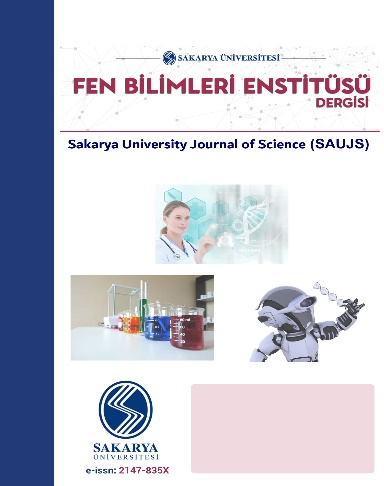 ÇIKAR ÇATIŞMALARI/ORTAK ÇIKAR BEYANI (IN TURKISH)Makalenin Başlığı:..............................................................................................................................................................................................................................................................................................................................................................................Bu çalışma sırasında, yapılan araştırma konusu ile ilgili doğrudan bağlantısı bulunan herhangi bir firmadan, çalışmanın değerlendirme sürecinde, çalışma ile ilgili verilecek kararı olumsuz etkileyebilecek maddi ve/veya manevi herhangi bir destek alınıp/alınmadığı,Bu çalışma ile ilgili olarak yazarların çıkar çatışması potansiyeli olabilecek bilimsel üyeliğinin veya üyeler ile ilişkisinin, danışmanlık, bilirkişilik, herhangi bir firmada çalışma durumu, hissedarlık ve benzer durumlarının olup/olmadığı,Çalışma hazırlanırken; veri toplanması, sonuçların yorumlanması ve makalenin yazılması aşamalarında herhangi bir çıkar çatışması alanının bulunup/bulunmadığı açık bir şekilde belirtilip, formun bütün yazarlar tarafından imzalanması gereklidir.Bu formu imzalamakla yazarlar,Çalışma ile ilgili hiçbir şekilde (mali vs.) çıkar elde etmediklerini onaylamış olurlar.Bu çalışmada yazılan ve/veya tartışılan konularla ilgili olarak aşağıda belirtilen çıkar ilişkilerinin söz konusu olduğunu onaylamış olurlar (Elde edilen çıkarlar, ilgili yazarın adı verilerek yazılmalıdır).LÜTFEN AŞAĞIDAKİ ALANA, YUKARIDAKİ İFADELER ÇERÇEVESİNDE GEREKLİ AÇIKLAMANIZ VAR İSE YAZINIZ.…………………………………………………………………………………………………………………………………………………………………………………………………………………………………………………………………………………………………………………………………………………………………………………………………………………………………………………………………………………………………………………………………………………………………………………………………………………………………………………………………………….HERHANGİ BİR ÇIKAR ÇATIŞMASI VEYA ORTAK ÇIKAR YOK İSE,  AŞAĞIDAKİ METNİ İŞARETLEYEREK ONAYLAYINIZ. “Çalışmamı(zı) etkileyebilecek olan, bildiğim(iz) herhangi bir çıkar çatışması veya herhangi bir kurum ya da kişi ile ortak çıkarım(ız) yoktur. ” Makale Yazarlarının Adı,   Soyadı	Tarih	İmza1.  ...............................................................................	........................................	......................................2.  ...............................................................................	........................................	......................................3.  ...............................................................................	........................................	......................................4.  ...............................................................................	........................................	......................................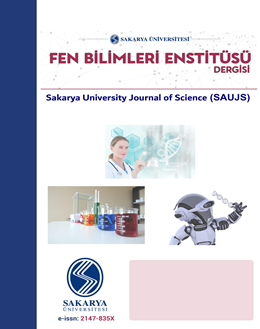 THE DECLARATION OF CONFLICTS OF INTEREST / COMMON INTEREST (IN ENGLISH)The title of the Article:....................................................................................................................................................................................................................................................................................................................................................................................................................During this study, whether or not any financial and / or moral support was received from any company that has a direct connection with the subject of the study that may negatively affect the decision to be made regarding the study,Regarding this study, whether the authors have a scientific membership or a relationship with members that may have a potential conflict of interest, consultancy, expertise, working status in a company, shareholding and similar situations,While preparing the study; In the stages of data collection, interpretation of the results and writing of the article, it is necessary to clearly state whether or not there is any conflict of interest area, and the form must be signed by all authors.By signing this form, the authors,They affirm that they do not have any (financial etc.) interest in the work.They affirm that the following relations of interest are in question regarding the issues written and / or discussed in this study (The interests obtained should be written by giving the name of the relevant author).PLEASE WRITE IN THE FIELD BELOW IF YOU HAVE REQUIRED EXPLANATION FOR THE ABOVE EXPRESSIONS:………………………………………………………………………………………………………………………………………………………………………………………………………………………………………………………………………………………………………………………………………………………………………………………………………………………………………………………………………………………………IF THERE IS NO CONFLICT OF INTEREST OR COMMON INTERESTS, CONFIRM BY MARKING THE FOLLOWING TEXT.I/We do not have any conflict of interest or common interest with any institution or person that I/we know that could affect my/our work.The Authors of the ArticleDateSignature1.2.3.4.